СОВЕТ ДЕПУТАТОВ КАЙДАКОВСКОГО СЕЛЬСКОГО ПОСЕЛЕНИЯ ВЯЗЕМСКОГО РАЙОНА СМОЛЕНСКОЙ ОБЛАСТИР Е Ш Е Н И Еот 29.06.2017 № 12Об отзыве из отпуска Главы муниципального образования Кайдаковского сельского поселения Вяземского района Смоленской областиРуководствуясь статьей 125 Трудового кодекса Российской Федерации, в связи с производственной необходимостью Совет депутатов Кайдаковского сельского поселения Вяземского района Смоленской области РЕШИЛ:Отозвать из отпуска Главу муниципального образования Кайдаковского сельского поселения Вяземского района Смоленской области на 29 июня 2017г. для проведения заседания Совета депутатов Кайдаковского сельского поселения Вяземского района Смоленской области. Глава муниципального образования 
Кайдаковского  сельского поселенияВяземского района Смоленской области                                                 Е.Е. Тимохин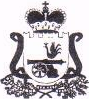 